DECRETO N.7/2024 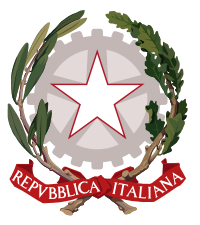 CONSIGLIO DI STATOQuarta SezioneOrario di chiamata per gli affari da trattarsi nella camera di consiglio e nell’udienza pubblica dell’8 febbraio 2024Si informano i signori Avvocati che al fine di consentire l’ordinato svolgimento dell’udienza camerale e dell’udienza pubblica dell’8 febbraio 2024 - in linea con quanto stabilito nel protocollo d’intesa sullo svolgimento delle udienze e delle camere di consiglio “in presenza” sottoscritto il 10 gennaio 2023 -  gli affari iscritti in ruolo saranno chiamati secondo il seguente ordine.Udienza camerale:	dalle ore 9:00 alle ore 10:00, trattazione delle cause numero:1e 6 (chiamate         congiuntamente) - 2 - 3 – 4 - 5 - 6 - 7 - 8 - 9 - 10 - 11 - 12 - 13 - 14 - 15 - 16  17;Udienza pubblica:	Alle ore 10:00 chiamata preliminare degli appelli per acquisire eventuali richieste 	di passaggio in decisione senza discussione;	a seguire: trattazione delle cause non passate in decisione con numero di ruolo:	1- 2 - 3 - 4 - 5 –  6 - 7 - 8 – 9,10 (che saranno chiamate congiuntamente) 11 - 12 	13 -14 – 15 – 16 – 17 – 18 – 19 – 20 – 21 – 22 – 23,24 (che saranno  chiamate  	congiuntamente)– 25.Sarà dato atto a verbale delle cause per le quali vi sia già stata la presentazione della richiesta di passaggio in decisione senza discussione.Si rammenta ai Signori Avvocati che vi è obbligo di indossare la toga nella pubblica udienza (art. 10, comma 2, all.2, d.lgs. 2 luglio 2010, n.104) e che la Sezione può mettere a disposizione un numero limitato di toghe.Roma, 6 febbraio 2024										IL PRESIDENTE										 Vincenzo Lopilato \